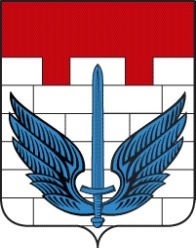 ЗАКРЫТОЕ АДМИНИСТРАТИВНО-ТЕРРИТОРИАЛЬНОЕ ОБРАЗОВАНИЕ АДМИНИСТРАЦИЯ ЛОКОМОТИВНОГО ГОРОДСКОГО ОКРУГАЧЕЛЯБИНСКОЙ ОБЛАСТИР А С П О Р Я Ж Е Н И Е «_30__» ____07______2014 г. № __267-р__		         п.ЛокомотивныйО возложении обязанностей	В соответствии с Указом Президента Российской Федерации от 21.09.2009 года № 1065 «О проверке достоверности и полноты сведений, представляемых гражданами, претендующими на замещение должностей федеральной государственной службы, и федеральными государственными служащими требований к служебному поведению»:	1. Возложить на отдел организационной, контрольной и кадровой работы (Каратник О.В.) функции по профилактике коррупционных и иных правонарушений:1) обеспечение соблюдения муниципальными служащими ограничений и запретов, требований о предотвращении или урегулировании конфликта интересов, исполнения ими обязанностей, установленных Федеральным законом от 25 декабря . N 273-ФЗ "О противодействии коррупции" и другими федеральными законами;2) принятие мер по выявлению и устранению причин и условий, способствующих возникновению конфликта интересов на муниципальной службе;3) обеспечение деятельности комиссии по урегулированию конфликтов интересов на муниципальной службе в органах местного самоуправления Локомотивного городского округа;4) оказание муниципальным служащим консультативной помощи по вопросам, связанным с применением на практике требований к профессиональному поведению и общих принципов профессионального поведения муниципальных служащих, а также с уведомлением представителя нанимателя (работодателя), органов прокуратуры Российской Федерации, иных федеральных государственных органов о фактах совершения муниципальными служащими коррупционных правонарушений, непредставления ими сведений либо представления недостоверных или неполных сведений о доходах, об имуществе и обязательствах имущественного характера;5) обеспечение реализации муниципальными служащими обязанности уведомлять представителя нанимателя (работодателя), органы прокуратуры Российской Федерации, иные федеральные государственные органы обо всех случаях обращения к ним каких-либо лиц в целях склонения их к совершению коррупционных правонарушений;6) организация правового просвещения муниципальных служащих;7) проведение служебных проверок;8) обеспечение проверки достоверности и полноты сведений о доходах, об имуществе и обязательствах имущественного характера, представляемых гражданами, претендующими на замещение должностей муниципальной службы, и муниципальными служащими, проверки соблюдения муниципальными служащими требований к профессиональному поведению, а также проверки соблюдения гражданами, замещавшими должности муниципальной службы, ограничений при заключении ими после ухода с муниципальной службы трудового договора и (или) гражданско-правового договора в случаях, предусмотренных федеральными законами;9) подготовка, в соответствии с компетенцией, проектов нормативных правовых актов о противодействии коррупции;10) взаимодействие с правоохранительными органами в установленной сфере деятельности;11) анализ сведений о доходах, об имуществе и обязательствах имущественного характера, представляемых гражданами, претендующими на замещение должностей муниципальной службы, и муниципальными служащими, сведений о соблюдении муниципальными  служащими требований к служебному поведению, о предотвращении или урегулировании конфликта интересов и соблюдении установленных для них запретов, ограничений и обязанностей, а также сведений о соблюдении гражданами, замещавшими должности муниципальной службы, ограничений при заключении ими после ухода с муниципальной службы трудового договора и (или) гражданско-правового договора в случаях, предусмотренных федеральными законами.	2. Признать утратившим силу распоряжение Администрации Локомотивного городского округа от 06.10.2011 года № 421-р «О возложении обязанностей».	3. Контроль выполнения настоящего распоряжения возложить на заместителя Главы Локомотивного городского округа Л.Н.Формину.			Глава АдминистрацииЛокомотивного городского округа					В.Н. Моисеенко